1ère rotation, 6éme année médecine 2018 /2019                                               Dr .K NAIT SAID Module de dermatologieUlcère de jambe1-Introduction :         L’ulcère de jambe est une perte de substance cutanée chronique (évoluant depuis >1 mois), sans tendance spontanée à la cicatrisation        L’ulcère de jambe est fréquent, invalidant et à l’origine de très nombreuses hospitalisationsDans ce cours on va s’intéresser aux ulcères vasculaires et plus précisément l’ulcère d’origine veineuse et artérielle qui sont les causes les plus fréquentes2- Etiologies :Origine vasculaire :-Ulcère veineux (>70% des ulcères de la jambe) +++-Ulcère artériel++-Ulcère mixte -Angiodermatite nécrotique : (Terrain : HTA, Diabète, début brutal, Ulcère nécrotique et étendu, dlr++,)-Vascularite2- Origine non vasculaire : (Echodoppler sans particularité)HémopathiesPyoderma gngrenosom Carcinome spinocellulaireNeuropathie : Mal perforant (Plante des pieds+++)Pathomimie (Ulcère provoqué ou entretenu)3-Physiopathologie : (U artériel/ U veineux)Ulcère Artériel : Mécanisme Direct   Perte de substance due à l’ischémie tissulaire par défaut de perfusion artérielle ou artériolaire   EX :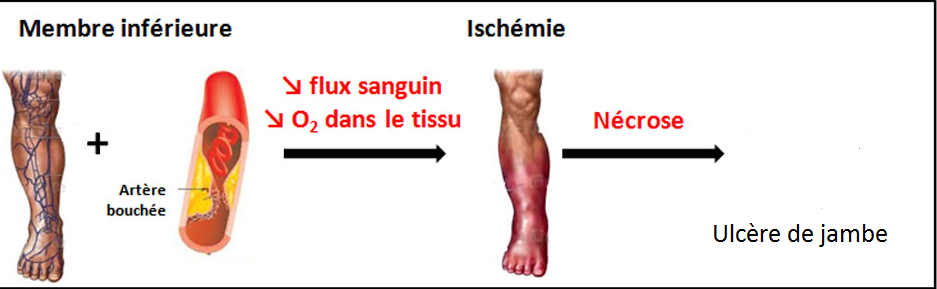 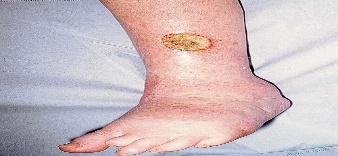 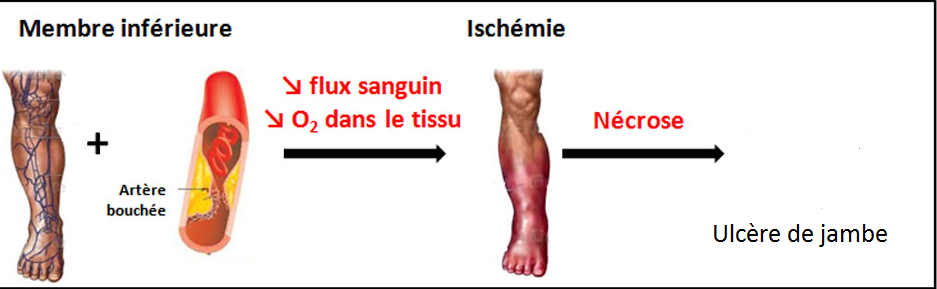 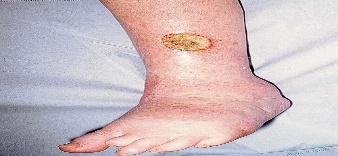  Ulcère veineux :Rappel physiologiqueLe retour du sang des membres inférieurs au cœur est assuré par 2 systèmes : (qui favorisent le retour et empêche le reflux)1- Système valvulaire au niveau des veines (superficielles profondes ou perforantes) 2- Pompe musculaire du molletLa défaillance de l’un des 2 systèmes entraine :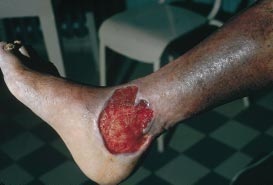 4- Conduite à tenir devant l’ulcère de jambe :1-L’anamnèse                     -Terrain : Age           - Recherche des antécédents personnels et familiaux d’insuffisance veineuse, de maladie thromboembolique de maladie athéromateuse…            - Recherche des facteurs de risques vasculaires, Tabac, HTA, Diabète, Obésité, dyslipidémie…2-L’examen clinique : Il Comprend 3 phases en plus de l’examen somatique général1-L’examen de l’ulcère lui-mêmeIL apprécie         - le nombre, La taille ainsi que la forme de l’ulcère         - Le siège de l’ulcère (péri malléolaire, face antéro-externe…),        - Le caractère uni ou bilatéral        - Le fond (propre, bourgeonnant, atone…),        - Les bords (souples, infiltrés, décollés…)        - La base qui s’apprécie par la palpation 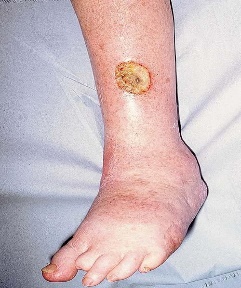 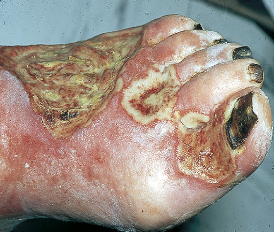 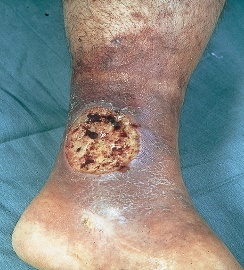 2-L’examen de la peau pérulcéreuse :1-Ulcère veineux :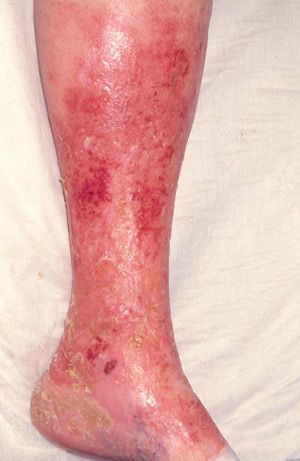 Des lésions de capillarite :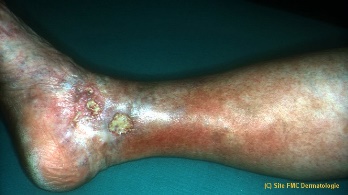 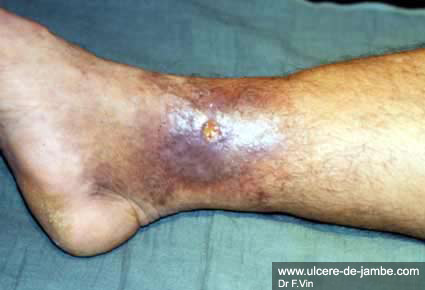            1-Dermite ocre                                  2-Atrophie blanche                                  3- eczéma variqueux                             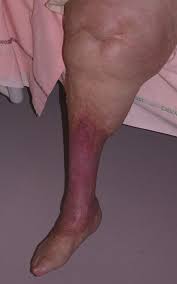 Des lésions d’hypodermite : rouge ou sclérodermiforme 2-Ulcère artériel :Signes d’ischémie chronique : peau froide, dépilée, lisse3-L’examen de l’état circulatoire1-L’examen des veines     -  Se fait sur un patient nu des pieds jusqu’à la ceinture, debout sur un tabouret    -  A l’inspection, on note la topographie, l’aspect et l’étendue des varices    -  La palpation nous permet de juger leurs degrés de dilatation + tension2-L’examen des artères- Se fait sur un patient allongé, et doit apprécier : - Palpation des pouls périphériques - Apprécier la température cutanée  - l’auscultation des axes artériels3-Examen complémentaireEchodoppler++++ : -Confirme ou infirme l’étiologie vasculaire généralement posée déjà cliniquement- Préciser l’origine veineuse ou artérielle ou mixte - précise le niveau et le type de l’obstacleAutres examens : - Radiographie standard des os- Biopsie cutané si absence de cicatrisation ou bourgeonnement excessif des berges5- Complications de l’ulcère de jambe :1-Infections : érysipèle, tétanos2-Eczema peau périulcreuse: favorisé par les topiques3- Dégénérescence en carcinome épidermoïde4- Lésions ostéoartculaires: périostite puis ostéopériostite 6-Prise en charge thérapeutique :6-1 Traitement symptomatique : CICATRISATION DIRIGEESpontanément la cicatrisation suit les étapes suivantes :La détersionLe bourgeonnementL’épidermisationOn dirige la cicatrisation 1 jour/2 par des soins comme suit (et cela pendant toute la durée de la cicatrisation de la détersion spontanée à l’épidermisation et la fermeture de la plaie et selon l’évolution de chaque lésion)) :1-Le lavage : -Eau du robinet                  -Puis sérum salé NB : on n’utilise jamais les antiseptiques et les antibiotiques locaux            2-La détersion : Si nécrose (noire) ou fibrine (jaune)                - Mécanique : curette ou bistouri stérile               - Chimique : ex hydrogel               3- Le pansement : Selon le type de la lésion- Plaie sèche : Tulle gras + vaseline- Plaie humide (exsudat) : Alginate hydro cellulaire Cas particuliers : En phase de bourgeonnement : Si bourgeonnement excessif : Dermocorticoides En phase d’épidermisation : si plaie très étendue : discuter la greffe cutanée6-2- Traitement étiologique1-De l’atteinte veineuse :               - Contention : contre l’œdème              - Rééducation : traitement complémentaire              - Veinotoniques : traitement d’appoint              - Chirurgie : sujet jeune, reflux long, grosse varice2- De l’atteinte artérielle : (but revascularisation)Traitement médical : vasodilatateurs- Chirurgie (pontage) : - Ischémie grave      -Echec du traitement médicalUlcère veineux Ulcère artérielnombreUnique et etenduMultipleSiège-Péri malléolaire (int>ext)Malléole interne caractéristique-Suspendu -Dos du piedprofondeursuperficielprofondBordsSoupleabruptsfondFibrineux Parfois rouge bourgeonnantFond surinfecté, nécrotiqueDouleurModéré Post phlébétiqueTrès douloureux